EL SISTEMA SOLAREl Sistema Solar es un sistema planetario vía láctea  que se encuentra en uno de los brazos de ésta, conocido como el brazo de orión . Según las últimas estimaciones, el Sistema Solar se encuentra a unos 28 mil años- luz del centro de la Vía Láctea[]Está formado por una única estrella llamada sol, que da nombre a este Sistema, más ocho planetas que orbitan alrededor de la estrella: Mercurio, Venus, tierra, Marte, Júpiter, Saturno, Urano y Neptuno; más un conjunto de otros cuerpos menores: planetas enanos como  Plutón y Ceres, asteroides, satélites naturales, cometas… así como el espacio interplanetario comprendido entre ellos.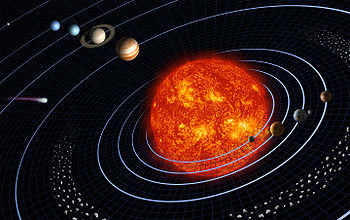 